發粉的分解目標從實驗及化學計量學確定發粉的分解反應背景資料碳酸氫鈉（又稱為發粉）被廣泛使用於食品。在製作蛋糕時加入發粉，可在烘焙過程中使蛋糕「發起」，這是由於當蛋糕混合物的溫度上升至約50oC，發粉便分解並放出二氧化碳。 在烘焙過程中有三個可能會發生的化學反應，理論上以下三個反應均有可能發生，但實際只有其中一個反應會發生。有可能會發生的分解反應碳酸氫鈉(s) → 氫氧化鈉(s) + 二氧化碳(g)碳酸氫鈉(s) → 氧化鈉(s) + 二氧化碳(g) + 水(g)碳酸氫鈉(s) → 碳酸鈉(s) + 二氧化碳(g) + 水(g)課程連結課題III	金屬安全措施就此實驗進行一個風險評估，並於以下位置列出重要的安全措施。物料和儀器步驟稱量空的坩堝的質量。將空的坩堝放在天平上並按「tare」或「reset」鍵，將讀數設為零。在坩堝內準確地稱量約2.00克發粉。 將管土三角放在三腳架上，然後將盛有發粉的坩堝放在管土三角上。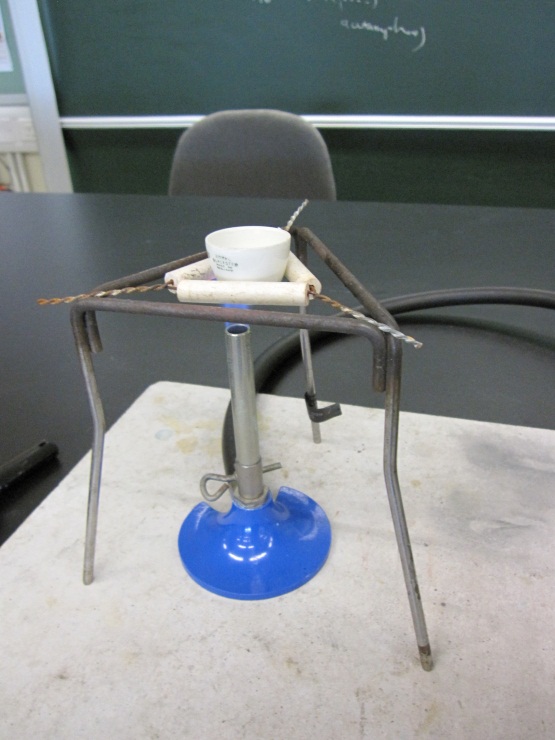 用本生燈加熱盛有發粉的坩堝5分鐘，用刮勺小心地弄散在加熱時形成的塊狀物，注意在加熱過程中只需將塊狀物弄散一次便足夠。待坩堝冷卻後，稱量盛有粉末的坩堝。 數據分析空坩堝的質量 = __________________坩堝和發粉的質量 = __________________加熱前發粉的質量 = _____________ 加熱後在坩堝內的粉末的質量 = ___________________寫出以下三個有可能發生的碳酸氫鈉分解反應的平衡化學反應式。碳酸氫鈉(s) → 氫氧化鈉(s) + 二氧化碳(g)碳酸氫鈉(s) → 氧化鈉(s) + 二氧化碳(g) + 水(g)碳酸氫鈉(s) → 碳酸鈉(s) + 二氧化碳(g) + 水(g)計算以上三個反應的固體生成物的質量。 (相對原子質量: Na = 23.0, O = 16.0, C = 12.0, H = 1.0)推斷及確定碳酸氫鈉的分解反應。5.	碳酸氫鈉是用來製作蛋糕的發粉。根據此資料及建議反應式中的生成物，哪個反應沒有可能發生?試加以解釋。發粉, 2克坩堝電子天平, 準確度0.01克坩堝鉗本生燈三腳架管土三角刮勺